Universidad Nacional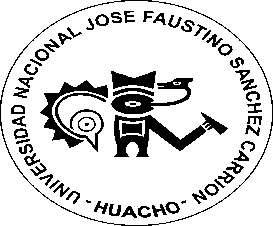 José Faustino Sánchez CarriónFACULTAD DE INGENIERIA AGRARIA, INDUSTRIAS ALIMENTARIAS Y AMBIENTALESCUELA PROFESIONAL DE INGENIERIA EN INDUSTRIAS ALIMENTARIASDATOS GENERALESII.	SUMILLA Y DESCRIPCIÓN DE LA ASIGNATURA III. CAPACIDADES AL FINALIZAR EL CURSOINDICADORES DE CAPACIDADES AL FINALIZAR EL CURSO DESARROLLO DE LAS UNIDADES DIDACTICAS:VI.	MATERIALES EDUCATIVOS Y OTROS RECURSOS DIDÁCTICOSSe utilizarán todos los materiales y recursos requeridos de acuerdo a la naturaleza de los temas programados. Básicamente serán:1. Medios escritos:Separatas con contenidos temáticosGuías de práctica2.  Medios visuales y electrónicosCasos prácticosPizarra interactivaGoogle MeetRepositorio de Datos3.  Medios InformáticosInternetComputadoraTabletCelularesVII. SISTEMAS DE EVALUACIÓN – ART. 127 REGLAMENTO ACADEMICO:Comprende cuatro exámenes parciales; al finalizar cada unidad; además se considera los trabajos académicos (informes) y proyecto del ciclo.Evidencia de ConocimientoLa evaluación será a través de pruebas escritas y orales para el análisis y la autoevaluación. En cuanto al primer caso, medir la competencia a nivel  interpretativo, argumentativo y propositivo para ello debemos ver como identifica (describe, ejemplifica , relaciona , reconoce, explica, etc.),  y la forma en que argumenta (plantea una afirmación, describe las refutaciones en contra de dicha afirmación, expone sus argumentos contra las refutaciones y llega a conclusiones) y la forma en que propone a través de establecer estrategias , valoraciones, generalizaciones, formulación de hipótesis , respuesta a situaciones, etc.En cuanto a la autoevaluación  permite que el estudiante reconozca sus debilidades y fortalezas para corregir o mejorar.Las evaluaciones de este nivel serán de respuestas simples y otras con peguntas abiertas para su argumentación Evidencias de Desempeño.Esta evidencia pone en acción recursos cognitivos, recursos procedimentales, y recursos afectivos; todo ello en una integración que evidencia un saber hacer reflexivo; en tanto, se pueda verbalizar lo que se hace, fundamentar teóricamente la práctica y evidenciar un pensamiento estratégico, dado en la observación en torno a cómo se actúa en situaciones impredecibles.La evaluación de desempeño se evalúa ponderando como el estudiante se hace investigador aplicando los  procedimientos y técnicas en el desarrollo de las clases a través de su asistencia y participación Evidencias de producto.Están implicadas en las finalidades de la competencia, por tanto no es simplemente la entrega del producto, sino que tiene que ver con el campo de acción y los requerimientos del contexto de aplicación.La evaluación de producto se evidencia en la entrega oportuna de sus trabajos parciales de cada mes y el producto final.Además se tendrá en cuenta la asistencia como componente del desempeño, el 30% de inasistencia inhabilita el derecho a la evaluación.Siendo el promedio final (PF) el promedio simple de los promedios ponderados de cada módulo (PM1, PM2, PM3, PM4)PF= PM1+PM2+PM3+PM4                       4VIII. BIBLIOGRAFÍA Núñez  Saavedra ,Carlos . 2000 . Evaluación Sensorial en  de Alimentos. UNALM  curso: 4  al 7 de abril.Rosas Fernando, Copa Tula, Salinas Jesús. 1992 Métodos Estadísticos aplicados a la Industria   Alimentaria. Curso del 1 al 7 de Setiembre UNALMUreña Milber y Huapaya D· arrigo 1999 Evaluación Sensorial de los Alimentos. Texto Didáctico   UNALM.Pedrero F, Pangobrn Rose  1999 Evaluación Sensorial de los Alimentos. Métodos Analíticos.   Edit. Alhambra Mexicana. México. D.F.ANZALDUA -MORALES, A. 1994. La Evaluación Sensorial de los Alimentos en la Teoría y la Práctica. Editorial Acribia. Zaragoza. España. SANCHO, J.; BOTA, E. y DE CASTRO, J. J. 2002. Introducción al análisis sensorial de los alimentos. Editorial Alfaomega. México. BIBLIOGRAFÍA COMPLEMENTARIA WATTS, B.; LIMAKI, G. y ELÍAS, L. 1992. Métodos sensoriales básicos para la evaluación de alimentos. CIID. Ottawa. WITTING DE PENNA, E. 1981. Evaluación sensorial. Una metodología actual para tecnología de alimentos. USACH. Chile. Revistas FOOD SCIENCE and FOOD TECHNOLOGY	                                                         Huacho, Mayo   del 2020       				_______________________________________       Miranda Cabrera DantonDNU 0311.1 LINEA DE CARRERACURSOS COMUNES PROFESIONALES1.2 SEMESTRE ACADEMICO2020- I1.3 CODIGO DEL CURSO4551.4 CREDITOS31.5  HORAS SEMANALESHORAS TOTALES : 4  TEORICAS: 2  PRACTICAS: 21.6 CICLOVIII1.7 SECCIONA1.8 APELLIDOS Y NOMBRES DEL       DOCENTEDANTON JORGE MIRANDA CABRERA1.9 CORREO INSTITUCIONALDMIRANDA@UNJFSC.EDU.PE1.10  Nº DE CELULAR995527970Capacidad de la unidadNombre de la unidadSemanas UNIDAD  IIdentifica la importancia de  los sentidos en determinar las propiedades sensorialesLos sentidos y las propiedades sensoriales1, 2, 3, 4UNIDAD  II.Describe el panel y laboratorio adecuado para la evaluación sensorialEl panel y laboratorio de evaluación sensorial5, 6, 7, 8UNIDAD IIIAnaliza las metodologías empleadas en la evaluación sensorial y su criterio de aplicaciónMetodología de las principales pruebas sensoriales9, 10, 11, 12UNIDAD IVIdentifica que pruebas estadísticas a aplicar y su análisis con su conclusión correspondiente  Pruebas estadísticas en la evaluación sensorial13, 14, 15, 16 1Reconoce la definición de la  evaluación sensorial 2Reconoce el aporte de otras ciencias a la evaluación sensorial3Reconoce y analiza los sentidos humanos en el campo sensorial4Explica las propiedades sensoriales de un alimento 5Describe los pasos para realizar una evaluación sensorial6Reconoce las características de un buen panelista 7Evalúa las características de la muestra y su presentación en la evaluación sensorial8Describe  un Laboratorio de evaluación sensorial9Desarrolla la metodología discriminativa sensorial y sus formas10Desarrolla la metodología descriptiva sensorial y sus formas11Desarrolla la metodología afectiva sensorial y sus formas12Plantea casos para aplicar una determinada metodología sensorial13Reconoce la importancia y desarrolla la prueba T- student y chi cuadrado14Reconoce la importancia y desarrolla la prueba Friedman 15Reconoce la importancia y desarrolla la prueba de Durbin16Reconoce la importancia y desarrolla la prueba del ANVA.Unidad I:  Los sentidos y las propiedades sensorialesCAPACIDAD DE LA UNIDAD I: Identifica la importancia de  los sentidos en determinar las propiedades sensorialesCAPACIDAD DE LA UNIDAD I: Identifica la importancia de  los sentidos en determinar las propiedades sensorialesCAPACIDAD DE LA UNIDAD I: Identifica la importancia de  los sentidos en determinar las propiedades sensorialesCAPACIDAD DE LA UNIDAD I: Identifica la importancia de  los sentidos en determinar las propiedades sensorialesCAPACIDAD DE LA UNIDAD I: Identifica la importancia de  los sentidos en determinar las propiedades sensorialesCAPACIDAD DE LA UNIDAD I: Identifica la importancia de  los sentidos en determinar las propiedades sensorialesCAPACIDAD DE LA UNIDAD I: Identifica la importancia de  los sentidos en determinar las propiedades sensorialesCAPACIDAD DE LA UNIDAD I: Identifica la importancia de  los sentidos en determinar las propiedades sensorialesCAPACIDAD DE LA UNIDAD I: Identifica la importancia de  los sentidos en determinar las propiedades sensorialesCAPACIDAD DE LA UNIDAD I: Identifica la importancia de  los sentidos en determinar las propiedades sensorialesCAPACIDAD DE LA UNIDAD I: Identifica la importancia de  los sentidos en determinar las propiedades sensorialesCAPACIDAD DE LA UNIDAD I: Identifica la importancia de  los sentidos en determinar las propiedades sensorialesCAPACIDAD DE LA UNIDAD I: Identifica la importancia de  los sentidos en determinar las propiedades sensorialesCAPACIDAD DE LA UNIDAD I: Identifica la importancia de  los sentidos en determinar las propiedades sensorialesCAPACIDAD DE LA UNIDAD I: Identifica la importancia de  los sentidos en determinar las propiedades sensorialesCAPACIDAD DE LA UNIDAD I: Identifica la importancia de  los sentidos en determinar las propiedades sensorialesCAPACIDAD DE LA UNIDAD I: Identifica la importancia de  los sentidos en determinar las propiedades sensorialesCAPACIDAD DE LA UNIDAD I: Identifica la importancia de  los sentidos en determinar las propiedades sensorialesCAPACIDAD DE LA UNIDAD I: Identifica la importancia de  los sentidos en determinar las propiedades sensorialesCAPACIDAD DE LA UNIDAD I: Identifica la importancia de  los sentidos en determinar las propiedades sensorialesCAPACIDAD DE LA UNIDAD I: Identifica la importancia de  los sentidos en determinar las propiedades sensorialesCAPACIDAD DE LA UNIDAD I: Identifica la importancia de  los sentidos en determinar las propiedades sensorialesUnidad I:  Los sentidos y las propiedades sensorialesUnidad I:  Los sentidos y las propiedades sensorialesSemanasContenidosContenidosContenidosContenidosContenidosContenidosContenidosContenidosContenidosContenidosContenidosContenidosContenidosContenidosContenidosEstrategia de la Enseñanza VirtualEstrategia de la Enseñanza VirtualEstrategia de la Enseñanza VirtualEstrategia de la Enseñanza VirtualIndicadores de logro de la capacidadIndicadores de logro de la capacidadUnidad I:  Los sentidos y las propiedades sensorialesSemanasConceptualConceptualConceptualConceptualProcedimentalProcedimentalProcedimentalProcedimentalProcedimentalProcedimentalActitudinalActitudinalActitudinalActitudinalActitudinalEstrategia de la Enseñanza VirtualEstrategia de la Enseñanza VirtualEstrategia de la Enseñanza VirtualEstrategia de la Enseñanza VirtualIndicadores de logro de la capacidadIndicadores de logro de la capacidadUnidad I:  Los sentidos y las propiedades sensoriales1* Evaluación Sensorial, Introducción, definición, perspectivas fisiológicas y psicológicas de la Evaluación sensorial, sus etapas.* Evaluación Sensorial, Introducción, definición, perspectivas fisiológicas y psicológicas de la Evaluación sensorial, sus etapas.* Evaluación Sensorial, Introducción, definición, perspectivas fisiológicas y psicológicas de la Evaluación sensorial, sus etapas.* Evaluación Sensorial, Introducción, definición, perspectivas fisiológicas y psicológicas de la Evaluación sensorial, sus etapas.Participa, comparte en clase Participa, comparte en clase Participa, comparte en clase Participa, comparte en clase Participa, comparte en clase Expositiva (Docente/ alumno )Uso del Google             MeetDebate Dirigido (Discusiones)ForosChatLecturasUso de repositorios digitalesLluvia de Ideas(saberes previos)Foros, chatExpositiva (Docente/ alumno )Uso del Google             MeetDebate Dirigido (Discusiones)ForosChatLecturasUso de repositorios digitalesLluvia de Ideas(saberes previos)Foros, chatExpositiva (Docente/ alumno )Uso del Google             MeetDebate Dirigido (Discusiones)ForosChatLecturasUso de repositorios digitalesLluvia de Ideas(saberes previos)Foros, chatExpositiva (Docente/ alumno )Uso del Google             MeetDebate Dirigido (Discusiones)ForosChatLecturasUso de repositorios digitalesLluvia de Ideas(saberes previos)Foros, chat- Reconoce la definición de la  evaluación sensorial- Reconoce la definición de la  evaluación sensorialUnidad I:  Los sentidos y las propiedades sensoriales2* Órganos de los Sentidos. La vista, el olfato, el gusto el tacto, el oído.* Órganos de los Sentidos. La vista, el olfato, el gusto el tacto, el oído.* Órganos de los Sentidos. La vista, el olfato, el gusto el tacto, el oído.* Órganos de los Sentidos. La vista, el olfato, el gusto el tacto, el oído. Evalúa los gustos básicos Evalúa los gustos básicos Evalúa los gustos básicos Evalúa los gustos básicos Evalúa los gustos básicos Evalúa los gustos básicosParticipa activamente en clase.Participa activamente en clase.Participa activamente en clase.Participa activamente en clase.Participa activamente en clase.Expositiva (Docente/ alumno )Uso del Google             MeetDebate Dirigido (Discusiones)ForosChatLecturasUso de repositorios digitalesLluvia de Ideas(saberes previos)Foros, chatExpositiva (Docente/ alumno )Uso del Google             MeetDebate Dirigido (Discusiones)ForosChatLecturasUso de repositorios digitalesLluvia de Ideas(saberes previos)Foros, chatExpositiva (Docente/ alumno )Uso del Google             MeetDebate Dirigido (Discusiones)ForosChatLecturasUso de repositorios digitalesLluvia de Ideas(saberes previos)Foros, chatExpositiva (Docente/ alumno )Uso del Google             MeetDebate Dirigido (Discusiones)ForosChatLecturasUso de repositorios digitalesLluvia de Ideas(saberes previos)Foros, chatReconoce el aporte de otras ciencias a la evaluación sensorialReconoce el aporte de otras ciencias a la evaluación sensorialUnidad I:  Los sentidos y las propiedades sensoriales3Estímulo y sensación. Propiedades sensoriales: color, olor, Estímulo y sensación. Propiedades sensoriales: color, olor, Estímulo y sensación. Propiedades sensoriales: color, olor, Estímulo y sensación. Propiedades sensoriales: color, olor, Evalúa los oloresEvalúa los oloresEvalúa los oloresEvalúa los oloresEvalúa los oloresEvalúa los oloresValora los aportes de sus compañeros en clase.Valora los aportes de sus compañeros en clase.Valora los aportes de sus compañeros en clase.Valora los aportes de sus compañeros en clase.Valora los aportes de sus compañeros en clase.Expositiva (Docente/ alumno )Uso del Google             MeetDebate Dirigido (Discusiones)ForosChatLecturasUso de repositorios digitalesLluvia de Ideas(saberes previos)Foros, chatExpositiva (Docente/ alumno )Uso del Google             MeetDebate Dirigido (Discusiones)ForosChatLecturasUso de repositorios digitalesLluvia de Ideas(saberes previos)Foros, chatExpositiva (Docente/ alumno )Uso del Google             MeetDebate Dirigido (Discusiones)ForosChatLecturasUso de repositorios digitalesLluvia de Ideas(saberes previos)Foros, chatExpositiva (Docente/ alumno )Uso del Google             MeetDebate Dirigido (Discusiones)ForosChatLecturasUso de repositorios digitalesLluvia de Ideas(saberes previos)Foros, chatReconoce y analiza los sentidos humanos en el campo sensorialReconoce y analiza los sentidos humanos en el campo sensorialUnidad I:  Los sentidos y las propiedades sensoriales4Propiedades sensoriales. textura, sabor , aroma.,etc.Propiedades sensoriales. textura, sabor , aroma.,etc.Propiedades sensoriales. textura, sabor , aroma.,etc.Propiedades sensoriales. textura, sabor , aroma.,etc.Evalúa su capacidad texturalEvalúa su capacidad texturalEvalúa su capacidad texturalEvalúa su capacidad texturalEvalúa su capacidad texturalEvalúa su capacidad texturalSe interesa por conocer las propiedades sensorialesSe interesa por conocer las propiedades sensorialesSe interesa por conocer las propiedades sensorialesSe interesa por conocer las propiedades sensorialesSe interesa por conocer las propiedades sensorialesExpositiva (Docente/ alumno )Uso del Google             MeetDebate Dirigido (Discusiones)ForosChatLecturasUso de repositorios digitalesLluvia de Ideas(saberes previos)Foros, chatExpositiva (Docente/ alumno )Uso del Google             MeetDebate Dirigido (Discusiones)ForosChatLecturasUso de repositorios digitalesLluvia de Ideas(saberes previos)Foros, chatExpositiva (Docente/ alumno )Uso del Google             MeetDebate Dirigido (Discusiones)ForosChatLecturasUso de repositorios digitalesLluvia de Ideas(saberes previos)Foros, chatExpositiva (Docente/ alumno )Uso del Google             MeetDebate Dirigido (Discusiones)ForosChatLecturasUso de repositorios digitalesLluvia de Ideas(saberes previos)Foros, chatExplica las propiedades sensoriales de un alimentoExplica las propiedades sensoriales de un alimentoUnidad I:  Los sentidos y las propiedades sensorialesEVALUACIÓN DE LA UNIDAD DIDÁCTICAEVALUACIÓN DE LA UNIDAD DIDÁCTICAEVALUACIÓN DE LA UNIDAD DIDÁCTICAEVALUACIÓN DE LA UNIDAD DIDÁCTICAEVALUACIÓN DE LA UNIDAD DIDÁCTICAEVALUACIÓN DE LA UNIDAD DIDÁCTICAEVALUACIÓN DE LA UNIDAD DIDÁCTICAEVALUACIÓN DE LA UNIDAD DIDÁCTICAEVALUACIÓN DE LA UNIDAD DIDÁCTICAEVALUACIÓN DE LA UNIDAD DIDÁCTICAEVALUACIÓN DE LA UNIDAD DIDÁCTICAEVALUACIÓN DE LA UNIDAD DIDÁCTICAEVALUACIÓN DE LA UNIDAD DIDÁCTICAEVALUACIÓN DE LA UNIDAD DIDÁCTICAEVALUACIÓN DE LA UNIDAD DIDÁCTICAEVALUACIÓN DE LA UNIDAD DIDÁCTICAEVALUACIÓN DE LA UNIDAD DIDÁCTICAEVALUACIÓN DE LA UNIDAD DIDÁCTICAEVALUACIÓN DE LA UNIDAD DIDÁCTICAEVALUACIÓN DE LA UNIDAD DIDÁCTICAEVALUACIÓN DE LA UNIDAD DIDÁCTICAEscucha y comprende información brindada por su interlocutor acerca de su nombre, correo y número de teléfono. Escucha y comprende información brindada por su interlocutor acerca de su nombre, correo y número de teléfono. Escucha y comprende información brindada por su interlocutor acerca de su nombre, correo y número de teléfono. Escucha y comprende información brindada por su interlocutor acerca de su nombre, correo y número de teléfono. Unidad I:  Los sentidos y las propiedades sensorialesEVIDENCIA DE CONOCIMIENTOSEVIDENCIA DE CONOCIMIENTOSEVIDENCIA DE CONOCIMIENTOSEVIDENCIA DE CONOCIMIENTOSEVIDENCIA DE CONOCIMIENTOSEVIDENCIA DE CONOCIMIENTOSEVIDENCIA DE PRODUCTOEVIDENCIA DE PRODUCTOEVIDENCIA DE PRODUCTOEVIDENCIA DE PRODUCTOEVIDENCIA DE PRODUCTOEVIDENCIA DE PRODUCTOEVIDENCIA DE PRODUCTOEVIDENCIA DE PRODUCTOEVIDENCIA DE PRODUCTOEVIDENCIA DE PRODUCTOEVIDENCIA DE PRODUCTOEVIDENCIA DE DESEMPEÑOEVIDENCIA DE DESEMPEÑOEVIDENCIA DE DESEMPEÑOEVIDENCIA DE DESEMPEÑODialoga acerca de donde son las personas utilizando vocabulario de países y nacionalidades.Dialoga acerca de donde son las personas utilizando vocabulario de países y nacionalidades.Dialoga acerca de donde son las personas utilizando vocabulario de países y nacionalidades.Dialoga acerca de donde son las personas utilizando vocabulario de países y nacionalidades.Dialoga acerca de donde son las personas utilizando vocabulario de países y nacionalidades.Dialoga acerca de donde son las personas utilizando vocabulario de países y nacionalidades.Unidad I:  Los sentidos y las propiedades sensorialesEstudios de  CasosCuestionariosEstudios de  CasosCuestionariosEstudios de  CasosCuestionariosEstudios de  CasosCuestionariosEstudios de  CasosCuestionariosEstudios de  CasosCuestionariosTrabajos Individuales y/o grupalesSoluciones a ejercicios propuestosTrabajos Individuales y/o grupalesSoluciones a ejercicios propuestosTrabajos Individuales y/o grupalesSoluciones a ejercicios propuestosTrabajos Individuales y/o grupalesSoluciones a ejercicios propuestosTrabajos Individuales y/o grupalesSoluciones a ejercicios propuestosTrabajos Individuales y/o grupalesSoluciones a ejercicios propuestosTrabajos Individuales y/o grupalesSoluciones a ejercicios propuestosTrabajos Individuales y/o grupalesSoluciones a ejercicios propuestosTrabajos Individuales y/o grupalesSoluciones a ejercicios propuestosTrabajos Individuales y/o grupalesSoluciones a ejercicios propuestosTrabajos Individuales y/o grupalesSoluciones a ejercicios propuestosComportamiento en clase virtual y chat.Comportamiento en clase virtual y chat.Comportamiento en clase virtual y chat.Comportamiento en clase virtual y chat.Elabora un poster sobre su personaje favorito utilizando la tercera persona del singular del verbo TO BE y lo expone en clase.Elabora un poster sobre su personaje favorito utilizando la tercera persona del singular del verbo TO BE y lo expone en clase.Elabora un poster sobre su personaje favorito utilizando la tercera persona del singular del verbo TO BE y lo expone en clase.Elabora un poster sobre su personaje favorito utilizando la tercera persona del singular del verbo TO BE y lo expone en clase.Elabora un poster sobre su personaje favorito utilizando la tercera persona del singular del verbo TO BE y lo expone en clase.Elabora un poster sobre su personaje favorito utilizando la tercera persona del singular del verbo TO BE y lo expone en clase.Unidad II: El panel y laboratorio de evaluación sensorial CAPACIDAD DE LA UNIDAD II: Describe el panel y laboratorio adecuado para la evaluación sensorialCAPACIDAD DE LA UNIDAD II: Describe el panel y laboratorio adecuado para la evaluación sensorialCAPACIDAD DE LA UNIDAD II: Describe el panel y laboratorio adecuado para la evaluación sensorialCAPACIDAD DE LA UNIDAD II: Describe el panel y laboratorio adecuado para la evaluación sensorialCAPACIDAD DE LA UNIDAD II: Describe el panel y laboratorio adecuado para la evaluación sensorialCAPACIDAD DE LA UNIDAD II: Describe el panel y laboratorio adecuado para la evaluación sensorialCAPACIDAD DE LA UNIDAD II: Describe el panel y laboratorio adecuado para la evaluación sensorialCAPACIDAD DE LA UNIDAD II: Describe el panel y laboratorio adecuado para la evaluación sensorialCAPACIDAD DE LA UNIDAD II: Describe el panel y laboratorio adecuado para la evaluación sensorialCAPACIDAD DE LA UNIDAD II: Describe el panel y laboratorio adecuado para la evaluación sensorialCAPACIDAD DE LA UNIDAD II: Describe el panel y laboratorio adecuado para la evaluación sensorialCAPACIDAD DE LA UNIDAD II: Describe el panel y laboratorio adecuado para la evaluación sensorialCAPACIDAD DE LA UNIDAD II: Describe el panel y laboratorio adecuado para la evaluación sensorialCAPACIDAD DE LA UNIDAD II: Describe el panel y laboratorio adecuado para la evaluación sensorialCAPACIDAD DE LA UNIDAD II: Describe el panel y laboratorio adecuado para la evaluación sensorialCAPACIDAD DE LA UNIDAD II: Describe el panel y laboratorio adecuado para la evaluación sensorialCAPACIDAD DE LA UNIDAD II: Describe el panel y laboratorio adecuado para la evaluación sensorialCAPACIDAD DE LA UNIDAD II: Describe el panel y laboratorio adecuado para la evaluación sensorialCAPACIDAD DE LA UNIDAD II: Describe el panel y laboratorio adecuado para la evaluación sensorialCAPACIDAD DE LA UNIDAD II: Describe el panel y laboratorio adecuado para la evaluación sensorialCAPACIDAD DE LA UNIDAD II: Describe el panel y laboratorio adecuado para la evaluación sensorialCAPACIDAD DE LA UNIDAD II: Describe el panel y laboratorio adecuado para la evaluación sensorialUnidad II: El panel y laboratorio de evaluación sensorial Unidad II: El panel y laboratorio de evaluación sensorial SemanasContenidosContenidosContenidosContenidosContenidosContenidosContenidosContenidosContenidosContenidosContenidosContenidosContenidosContenidosEstrategia de la Enseñanza VirtualEstrategia de la Enseñanza VirtualEstrategia de la Enseñanza VirtualEstrategia de la Enseñanza VirtualIndicadores de logro de la capacidadIndicadores de logro de la capacidadIndicadores de logro de la capacidadUnidad II: El panel y laboratorio de evaluación sensorial SemanasConceptualConceptualConceptualProcedimentalProcedimentalProcedimentalProcedimentalProcedimentalProcedimentalActitudinalActitudinalActitudinalActitudinalUnidad II: El panel y laboratorio de evaluación sensorial 5La evaluación sensorial y su planificación. desarrollo de actividades,    clasificación de análisis sensorial,La evaluación sensorial y su planificación. desarrollo de actividades,    clasificación de análisis sensorial,La evaluación sensorial y su planificación. desarrollo de actividades,    clasificación de análisis sensorial,Conoce y aplica la metodología del Dúo trioConoce y aplica la metodología del Dúo trioConoce y aplica la metodología del Dúo trioConoce y aplica la metodología del Dúo trioConoce y aplica la metodología del Dúo trioConoce y aplica la metodología del Dúo trioAcepta las opiniones de sus compañeros en clase.Acepta las opiniones de sus compañeros en clase.Acepta las opiniones de sus compañeros en clase.Acepta las opiniones de sus compañeros en clase.Expositiva (Docente/ alumno )Uso del Google             MeetDebate Dirigido (Discusiones)ForosChatLecturasUso de repositorios digitalesLluvia de Ideas(saberes previos)Foros, chatExpositiva (Docente/ alumno )Uso del Google             MeetDebate Dirigido (Discusiones)ForosChatLecturasUso de repositorios digitalesLluvia de Ideas(saberes previos)Foros, chatExpositiva (Docente/ alumno )Uso del Google             MeetDebate Dirigido (Discusiones)ForosChatLecturasUso de repositorios digitalesLluvia de Ideas(saberes previos)Foros, chatExpositiva (Docente/ alumno )Uso del Google             MeetDebate Dirigido (Discusiones)ForosChatLecturasUso de repositorios digitalesLluvia de Ideas(saberes previos)Foros, chatExpositiva (Docente/ alumno )Uso del Google             MeetDebate Dirigido (Discusiones)ForosChatLecturasUso de repositorios digitalesLluvia de Ideas(saberes previos)Foros, chatDescribe los pasos para realizar una evaluación sensorialDescribe los pasos para realizar una evaluación sensorialDescribe los pasos para realizar una evaluación sensorialUnidad II: El panel y laboratorio de evaluación sensorial 6El Jurado o panel y las condiciones necesarias para el análisis sensorial. el jurado,El Jurado o panel y las condiciones necesarias para el análisis sensorial. el jurado,El Jurado o panel y las condiciones necesarias para el análisis sensorial. el jurado,Conoce y aplica la metodología del trianguloConoce y aplica la metodología del trianguloConoce y aplica la metodología del trianguloConoce y aplica la metodología del trianguloConoce y aplica la metodología del trianguloConoce y aplica la metodología del trianguloComparte en clase sus puntos de vista sobre el tema tratado.Comparte en clase sus puntos de vista sobre el tema tratado.Comparte en clase sus puntos de vista sobre el tema tratado.Comparte en clase sus puntos de vista sobre el tema tratado.Expositiva (Docente/ alumno )Uso del Google             MeetDebate Dirigido (Discusiones)ForosChatLecturasUso de repositorios digitalesLluvia de Ideas(saberes previos)Foros, chatExpositiva (Docente/ alumno )Uso del Google             MeetDebate Dirigido (Discusiones)ForosChatLecturasUso de repositorios digitalesLluvia de Ideas(saberes previos)Foros, chatExpositiva (Docente/ alumno )Uso del Google             MeetDebate Dirigido (Discusiones)ForosChatLecturasUso de repositorios digitalesLluvia de Ideas(saberes previos)Foros, chatExpositiva (Docente/ alumno )Uso del Google             MeetDebate Dirigido (Discusiones)ForosChatLecturasUso de repositorios digitalesLluvia de Ideas(saberes previos)Foros, chatExpositiva (Docente/ alumno )Uso del Google             MeetDebate Dirigido (Discusiones)ForosChatLecturasUso de repositorios digitalesLluvia de Ideas(saberes previos)Foros, chatReconoce las características de un buen panelistaReconoce las características de un buen panelistaReconoce las características de un buen panelistaUnidad II: El panel y laboratorio de evaluación sensorial 7el laboratorio, condiciones ambientales. localización,    cabinas, preparación de muestras.el laboratorio, condiciones ambientales. localización,    cabinas, preparación de muestras.el laboratorio, condiciones ambientales. localización,    cabinas, preparación de muestras.Conoce y aplica la metodología del umbralConoce y aplica la metodología del umbralConoce y aplica la metodología del umbralConoce y aplica la metodología del umbralConoce y aplica la metodología del umbralConoce y aplica la metodología del umbralParticipa activamente  en el desarrollo del temaParticipa activamente  en el desarrollo del temaParticipa activamente  en el desarrollo del temaParticipa activamente  en el desarrollo del temaExpositiva (Docente/ alumno )Uso del Google             MeetDebate Dirigido (Discusiones)ForosChatLecturasUso de repositorios digitalesLluvia de Ideas(saberes previos)Foros, chatExpositiva (Docente/ alumno )Uso del Google             MeetDebate Dirigido (Discusiones)ForosChatLecturasUso de repositorios digitalesLluvia de Ideas(saberes previos)Foros, chatExpositiva (Docente/ alumno )Uso del Google             MeetDebate Dirigido (Discusiones)ForosChatLecturasUso de repositorios digitalesLluvia de Ideas(saberes previos)Foros, chatExpositiva (Docente/ alumno )Uso del Google             MeetDebate Dirigido (Discusiones)ForosChatLecturasUso de repositorios digitalesLluvia de Ideas(saberes previos)Foros, chatExpositiva (Docente/ alumno )Uso del Google             MeetDebate Dirigido (Discusiones)ForosChatLecturasUso de repositorios digitalesLluvia de Ideas(saberes previos)Foros, chatEvalúa las características de la muestra y su presentación en la evaluación sensorialEvalúa las características de la muestra y su presentación en la evaluación sensorialEvalúa las características de la muestra y su presentación en la evaluación sensorialUnidad II: El panel y laboratorio de evaluación sensorial 8Principales Análisis Sensoriales. Análisis discriminativosPrincipales Análisis Sensoriales. Análisis discriminativosPrincipales Análisis Sensoriales. Análisis discriminativosParticipa en forma colaborativa en clase. Participa en forma colaborativa en clase. Participa en forma colaborativa en clase. Participa en forma colaborativa en clase. Expositiva (Docente/ alumno )Uso del Google             MeetDebate Dirigido (Discusiones)ForosChatLecturasUso de repositorios digitalesLluvia de Ideas(saberes previos)Foros, chatExpositiva (Docente/ alumno )Uso del Google             MeetDebate Dirigido (Discusiones)ForosChatLecturasUso de repositorios digitalesLluvia de Ideas(saberes previos)Foros, chatExpositiva (Docente/ alumno )Uso del Google             MeetDebate Dirigido (Discusiones)ForosChatLecturasUso de repositorios digitalesLluvia de Ideas(saberes previos)Foros, chatExpositiva (Docente/ alumno )Uso del Google             MeetDebate Dirigido (Discusiones)ForosChatLecturasUso de repositorios digitalesLluvia de Ideas(saberes previos)Foros, chatExpositiva (Docente/ alumno )Uso del Google             MeetDebate Dirigido (Discusiones)ForosChatLecturasUso de repositorios digitalesLluvia de Ideas(saberes previos)Foros, chatDescribe  un Laboratorio de evaluación sensorialDescribe  un Laboratorio de evaluación sensorialDescribe  un Laboratorio de evaluación sensorialUnidad II: El panel y laboratorio de evaluación sensorial EVALUACIÓN DE LA UNIDAD DIDÁCTICAEVALUACIÓN DE LA UNIDAD DIDÁCTICAEVALUACIÓN DE LA UNIDAD DIDÁCTICAEVALUACIÓN DE LA UNIDAD DIDÁCTICAEVALUACIÓN DE LA UNIDAD DIDÁCTICAEVALUACIÓN DE LA UNIDAD DIDÁCTICAEVALUACIÓN DE LA UNIDAD DIDÁCTICAEVALUACIÓN DE LA UNIDAD DIDÁCTICAEVALUACIÓN DE LA UNIDAD DIDÁCTICAEVALUACIÓN DE LA UNIDAD DIDÁCTICAEVALUACIÓN DE LA UNIDAD DIDÁCTICAEVALUACIÓN DE LA UNIDAD DIDÁCTICAEVALUACIÓN DE LA UNIDAD DIDÁCTICAEVALUACIÓN DE LA UNIDAD DIDÁCTICAEVALUACIÓN DE LA UNIDAD DIDÁCTICAEVALUACIÓN DE LA UNIDAD DIDÁCTICAEVALUACIÓN DE LA UNIDAD DIDÁCTICAEVALUACIÓN DE LA UNIDAD DIDÁCTICAEVALUACIÓN DE LA UNIDAD DIDÁCTICAEVALUACIÓN DE LA UNIDAD DIDÁCTICAEVALUACIÓN DE LA UNIDAD DIDÁCTICAEscucha y comprende información brindada por su interlocutor acerca de su nombre, correo y número de teléfono. Escucha y comprende información brindada por su interlocutor acerca de su nombre, correo y número de teléfono. Escucha y comprende información brindada por su interlocutor acerca de su nombre, correo y número de teléfono. Escucha y comprende información brindada por su interlocutor acerca de su nombre, correo y número de teléfono. Unidad II: El panel y laboratorio de evaluación sensorial EVIDENCIA DE CONOCIMIENTOSEVIDENCIA DE CONOCIMIENTOSEVIDENCIA DE CONOCIMIENTOSEVIDENCIA DE CONOCIMIENTOSEVIDENCIA DE CONOCIMIENTOSEVIDENCIA DE CONOCIMIENTOSEVIDENCIA DE PRODUCTOEVIDENCIA DE PRODUCTOEVIDENCIA DE PRODUCTOEVIDENCIA DE PRODUCTOEVIDENCIA DE PRODUCTOEVIDENCIA DE PRODUCTOEVIDENCIA DE PRODUCTOEVIDENCIA DE PRODUCTOEVIDENCIA DE PRODUCTOEVIDENCIA DE PRODUCTOEVIDENCIA DE PRODUCTOEVIDENCIA DE DESEMPEÑOEVIDENCIA DE DESEMPEÑOEVIDENCIA DE DESEMPEÑOEVIDENCIA DE DESEMPEÑODialoga acerca de donde son las personas utilizando vocabulario de países y nacionalidades.Dialoga acerca de donde son las personas utilizando vocabulario de países y nacionalidades.Dialoga acerca de donde son las personas utilizando vocabulario de países y nacionalidades.Dialoga acerca de donde son las personas utilizando vocabulario de países y nacionalidades.Dialoga acerca de donde son las personas utilizando vocabulario de países y nacionalidades.Dialoga acerca de donde son las personas utilizando vocabulario de países y nacionalidades.Unidad II: El panel y laboratorio de evaluación sensorial Estudios de  CasosCuestionariosEstudios de  CasosCuestionariosEstudios de  CasosCuestionariosEstudios de  CasosCuestionariosEstudios de  CasosCuestionariosEstudios de  CasosCuestionariosTrabajos Individuales y/o grupalesSoluciones a ejercicios propuestosTrabajos Individuales y/o grupalesSoluciones a ejercicios propuestosTrabajos Individuales y/o grupalesSoluciones a ejercicios propuestosTrabajos Individuales y/o grupalesSoluciones a ejercicios propuestosTrabajos Individuales y/o grupalesSoluciones a ejercicios propuestosTrabajos Individuales y/o grupalesSoluciones a ejercicios propuestosTrabajos Individuales y/o grupalesSoluciones a ejercicios propuestosTrabajos Individuales y/o grupalesSoluciones a ejercicios propuestosTrabajos Individuales y/o grupalesSoluciones a ejercicios propuestosTrabajos Individuales y/o grupalesSoluciones a ejercicios propuestosTrabajos Individuales y/o grupalesSoluciones a ejercicios propuestosComportamiento en clase virtual y chat.Comportamiento en clase virtual y chat.Comportamiento en clase virtual y chat.Comportamiento en clase virtual y chat.Elabora un poster sobre su personaje favorito utilizando la tercera persona del singular del verbo TO BE y lo expone en clase.Elabora un poster sobre su personaje favorito utilizando la tercera persona del singular del verbo TO BE y lo expone en clase.Elabora un poster sobre su personaje favorito utilizando la tercera persona del singular del verbo TO BE y lo expone en clase.Elabora un poster sobre su personaje favorito utilizando la tercera persona del singular del verbo TO BE y lo expone en clase.Elabora un poster sobre su personaje favorito utilizando la tercera persona del singular del verbo TO BE y lo expone en clase.Elabora un poster sobre su personaje favorito utilizando la tercera persona del singular del verbo TO BE y lo expone en clase.Unidad III: Metodología de las principales pruebas sensorialesCAPACIDAD DE LA UNIDAD III:  Analiza las metodologías empleadas en la evaluación sensorial y su criterio de aplicaciónCAPACIDAD DE LA UNIDAD III:  Analiza las metodologías empleadas en la evaluación sensorial y su criterio de aplicaciónCAPACIDAD DE LA UNIDAD III:  Analiza las metodologías empleadas en la evaluación sensorial y su criterio de aplicaciónCAPACIDAD DE LA UNIDAD III:  Analiza las metodologías empleadas en la evaluación sensorial y su criterio de aplicaciónCAPACIDAD DE LA UNIDAD III:  Analiza las metodologías empleadas en la evaluación sensorial y su criterio de aplicaciónCAPACIDAD DE LA UNIDAD III:  Analiza las metodologías empleadas en la evaluación sensorial y su criterio de aplicaciónCAPACIDAD DE LA UNIDAD III:  Analiza las metodologías empleadas en la evaluación sensorial y su criterio de aplicaciónCAPACIDAD DE LA UNIDAD III:  Analiza las metodologías empleadas en la evaluación sensorial y su criterio de aplicaciónCAPACIDAD DE LA UNIDAD III:  Analiza las metodologías empleadas en la evaluación sensorial y su criterio de aplicaciónCAPACIDAD DE LA UNIDAD III:  Analiza las metodologías empleadas en la evaluación sensorial y su criterio de aplicaciónCAPACIDAD DE LA UNIDAD III:  Analiza las metodologías empleadas en la evaluación sensorial y su criterio de aplicaciónCAPACIDAD DE LA UNIDAD III:  Analiza las metodologías empleadas en la evaluación sensorial y su criterio de aplicaciónCAPACIDAD DE LA UNIDAD III:  Analiza las metodologías empleadas en la evaluación sensorial y su criterio de aplicaciónCAPACIDAD DE LA UNIDAD III:  Analiza las metodologías empleadas en la evaluación sensorial y su criterio de aplicaciónCAPACIDAD DE LA UNIDAD III:  Analiza las metodologías empleadas en la evaluación sensorial y su criterio de aplicaciónCAPACIDAD DE LA UNIDAD III:  Analiza las metodologías empleadas en la evaluación sensorial y su criterio de aplicaciónCAPACIDAD DE LA UNIDAD III:  Analiza las metodologías empleadas en la evaluación sensorial y su criterio de aplicaciónCAPACIDAD DE LA UNIDAD III:  Analiza las metodologías empleadas en la evaluación sensorial y su criterio de aplicaciónCAPACIDAD DE LA UNIDAD III:  Analiza las metodologías empleadas en la evaluación sensorial y su criterio de aplicaciónCAPACIDAD DE LA UNIDAD III:  Analiza las metodologías empleadas en la evaluación sensorial y su criterio de aplicaciónCAPACIDAD DE LA UNIDAD III:  Analiza las metodologías empleadas en la evaluación sensorial y su criterio de aplicaciónCAPACIDAD DE LA UNIDAD III:  Analiza las metodologías empleadas en la evaluación sensorial y su criterio de aplicaciónUnidad III: Metodología de las principales pruebas sensorialesUnidad III: Metodología de las principales pruebas sensorialesSemanasContenidosContenidosContenidosContenidosContenidosContenidosContenidosContenidosContenidosContenidosContenidosEstrategia de la Enseñanza VirtualEstrategia de la Enseñanza VirtualEstrategia de la Enseñanza VirtualEstrategia de la Enseñanza VirtualEstrategia de la Enseñanza VirtualEstrategia de la Enseñanza VirtualEstrategia de la Enseñanza VirtualEstrategia de la Enseñanza VirtualIndicadores de logro de la capacidadIndicadores de logro de la capacidadUnidad III: Metodología de las principales pruebas sensorialesSemanasConceptualProcedimentalProcedimentalProcedimentalProcedimentalProcedimentalProcedimentalActitudinalActitudinalActitudinalActitudinalEstrategia de la Enseñanza VirtualEstrategia de la Enseñanza VirtualEstrategia de la Enseñanza VirtualEstrategia de la Enseñanza VirtualEstrategia de la Enseñanza VirtualEstrategia de la Enseñanza VirtualEstrategia de la Enseñanza VirtualEstrategia de la Enseñanza VirtualIndicadores de logro de la capacidadIndicadores de logro de la capacidadUnidad III: Metodología de las principales pruebas sensoriales9Pruebas triangulares y de comparación múltiple.Conoce y aplica la metodología del ordenamiento.Conoce y aplica la metodología del ordenamiento.Conoce y aplica la metodología del ordenamiento.Conoce y aplica la metodología del ordenamiento.Conoce y aplica la metodología del ordenamiento.Conoce y aplica la metodología del ordenamientoMuestra interés por conocer el proceso de ordenamientoMuestra interés por conocer el proceso de ordenamientoMuestra interés por conocer el proceso de ordenamientoMuestra interés por conocer el proceso de ordenamientoExpositiva (Docente/ alumno )Uso del Google             MeetDebate Dirigido (Discusiones)ForosChatLecturasUso de repositorios digitalesLluvia de Ideas(saberes previos)Foros, chatExpositiva (Docente/ alumno )Uso del Google             MeetDebate Dirigido (Discusiones)ForosChatLecturasUso de repositorios digitalesLluvia de Ideas(saberes previos)Foros, chatExpositiva (Docente/ alumno )Uso del Google             MeetDebate Dirigido (Discusiones)ForosChatLecturasUso de repositorios digitalesLluvia de Ideas(saberes previos)Foros, chatExpositiva (Docente/ alumno )Uso del Google             MeetDebate Dirigido (Discusiones)ForosChatLecturasUso de repositorios digitalesLluvia de Ideas(saberes previos)Foros, chatExpositiva (Docente/ alumno )Uso del Google             MeetDebate Dirigido (Discusiones)ForosChatLecturasUso de repositorios digitalesLluvia de Ideas(saberes previos)Foros, chatExpositiva (Docente/ alumno )Uso del Google             MeetDebate Dirigido (Discusiones)ForosChatLecturasUso de repositorios digitalesLluvia de Ideas(saberes previos)Foros, chatExpositiva (Docente/ alumno )Uso del Google             MeetDebate Dirigido (Discusiones)ForosChatLecturasUso de repositorios digitalesLluvia de Ideas(saberes previos)Foros, chatExpositiva (Docente/ alumno )Uso del Google             MeetDebate Dirigido (Discusiones)ForosChatLecturasUso de repositorios digitalesLluvia de Ideas(saberes previos)Foros, chatDesarrolla la metodología discriminativa sensorial y sus formasDesarrolla la metodología discriminativa sensorial y sus formasUnidad III: Metodología de las principales pruebas sensoriales10Pruebas de Umbral y Diferenciación Conoce y Aplica la metodología de escala hedónicaConoce y Aplica la metodología de escala hedónicaConoce y Aplica la metodología de escala hedónicaConoce y Aplica la metodología de escala hedónicaConoce y Aplica la metodología de escala hedónicaConoce y Aplica la metodología de escala hedónicaMuestra interés por conocer el proceso de ordenamientoMuestra interés por conocer el proceso de ordenamientoMuestra interés por conocer el proceso de ordenamientoMuestra interés por conocer el proceso de ordenamientoExpositiva (Docente/ alumno )Uso del Google             MeetDebate Dirigido (Discusiones)ForosChatLecturasUso de repositorios digitalesLluvia de Ideas(saberes previos)Foros, chatExpositiva (Docente/ alumno )Uso del Google             MeetDebate Dirigido (Discusiones)ForosChatLecturasUso de repositorios digitalesLluvia de Ideas(saberes previos)Foros, chatExpositiva (Docente/ alumno )Uso del Google             MeetDebate Dirigido (Discusiones)ForosChatLecturasUso de repositorios digitalesLluvia de Ideas(saberes previos)Foros, chatExpositiva (Docente/ alumno )Uso del Google             MeetDebate Dirigido (Discusiones)ForosChatLecturasUso de repositorios digitalesLluvia de Ideas(saberes previos)Foros, chatExpositiva (Docente/ alumno )Uso del Google             MeetDebate Dirigido (Discusiones)ForosChatLecturasUso de repositorios digitalesLluvia de Ideas(saberes previos)Foros, chatExpositiva (Docente/ alumno )Uso del Google             MeetDebate Dirigido (Discusiones)ForosChatLecturasUso de repositorios digitalesLluvia de Ideas(saberes previos)Foros, chatExpositiva (Docente/ alumno )Uso del Google             MeetDebate Dirigido (Discusiones)ForosChatLecturasUso de repositorios digitalesLluvia de Ideas(saberes previos)Foros, chatExpositiva (Docente/ alumno )Uso del Google             MeetDebate Dirigido (Discusiones)ForosChatLecturasUso de repositorios digitalesLluvia de Ideas(saberes previos)Foros, chatUnidad III: Metodología de las principales pruebas sensoriales11Pruebas afectivas: comparación de pares, ordenamiento , hedónica y de fact. Conoce y aplica la metodología de escala hedónica verbal. Conoce y aplica la metodología de escala hedónica verbal. Conoce y aplica la metodología de escala hedónica verbal. Conoce y aplica la metodología de escala hedónica verbal. Conoce y aplica la metodología de escala hedónica verbal. Conoce y aplica la metodología de escala hedónica verbalMuestra actitud crítica respecto a la metodología de la escala hedónicaMuestra actitud crítica respecto a la metodología de la escala hedónicaMuestra actitud crítica respecto a la metodología de la escala hedónicaMuestra actitud crítica respecto a la metodología de la escala hedónicaExpositiva (Docente/ alumno )Uso del Google             MeetDebate Dirigido (Discusiones)ForosChatLecturasUso de repositorios digitalesLluvia de Ideas(saberes previos)Foros, chatExpositiva (Docente/ alumno )Uso del Google             MeetDebate Dirigido (Discusiones)ForosChatLecturasUso de repositorios digitalesLluvia de Ideas(saberes previos)Foros, chatExpositiva (Docente/ alumno )Uso del Google             MeetDebate Dirigido (Discusiones)ForosChatLecturasUso de repositorios digitalesLluvia de Ideas(saberes previos)Foros, chatExpositiva (Docente/ alumno )Uso del Google             MeetDebate Dirigido (Discusiones)ForosChatLecturasUso de repositorios digitalesLluvia de Ideas(saberes previos)Foros, chatExpositiva (Docente/ alumno )Uso del Google             MeetDebate Dirigido (Discusiones)ForosChatLecturasUso de repositorios digitalesLluvia de Ideas(saberes previos)Foros, chatExpositiva (Docente/ alumno )Uso del Google             MeetDebate Dirigido (Discusiones)ForosChatLecturasUso de repositorios digitalesLluvia de Ideas(saberes previos)Foros, chatExpositiva (Docente/ alumno )Uso del Google             MeetDebate Dirigido (Discusiones)ForosChatLecturasUso de repositorios digitalesLluvia de Ideas(saberes previos)Foros, chatExpositiva (Docente/ alumno )Uso del Google             MeetDebate Dirigido (Discusiones)ForosChatLecturasUso de repositorios digitalesLluvia de Ideas(saberes previos)Foros, chatDesarrolla la metodología afectiva sensorial y sus formasDesarrolla la metodología afectiva sensorial y sus formasUnidad III: Metodología de las principales pruebas sensoriales12Análisis estadístico t-student y chi cuadrado. Conoce y aplica la prueba de Fact. Conoce y aplica la prueba de Fact. Conoce y aplica la prueba de Fact. Conoce y aplica la prueba de Fact. Conoce y aplica la prueba de Fact. Conoce y aplica la prueba de FactMuestra interés por conocer la prueba de fact y propone su aplicación Muestra interés por conocer la prueba de fact y propone su aplicación Muestra interés por conocer la prueba de fact y propone su aplicación Muestra interés por conocer la prueba de fact y propone su aplicación Expositiva (Docente/ alumno )Uso del Google             MeetDebate Dirigido (Discusiones)ForosChatLecturasUso de repositorios digitalesLluvia de Ideas(saberes previos)Foros, chatExpositiva (Docente/ alumno )Uso del Google             MeetDebate Dirigido (Discusiones)ForosChatLecturasUso de repositorios digitalesLluvia de Ideas(saberes previos)Foros, chatExpositiva (Docente/ alumno )Uso del Google             MeetDebate Dirigido (Discusiones)ForosChatLecturasUso de repositorios digitalesLluvia de Ideas(saberes previos)Foros, chatExpositiva (Docente/ alumno )Uso del Google             MeetDebate Dirigido (Discusiones)ForosChatLecturasUso de repositorios digitalesLluvia de Ideas(saberes previos)Foros, chatExpositiva (Docente/ alumno )Uso del Google             MeetDebate Dirigido (Discusiones)ForosChatLecturasUso de repositorios digitalesLluvia de Ideas(saberes previos)Foros, chatExpositiva (Docente/ alumno )Uso del Google             MeetDebate Dirigido (Discusiones)ForosChatLecturasUso de repositorios digitalesLluvia de Ideas(saberes previos)Foros, chatExpositiva (Docente/ alumno )Uso del Google             MeetDebate Dirigido (Discusiones)ForosChatLecturasUso de repositorios digitalesLluvia de Ideas(saberes previos)Foros, chatExpositiva (Docente/ alumno )Uso del Google             MeetDebate Dirigido (Discusiones)ForosChatLecturasUso de repositorios digitalesLluvia de Ideas(saberes previos)Foros, chatPlantea casos para aplicar una determinada metodología sensorialPlantea casos para aplicar una determinada metodología sensorialUnidad III: Metodología de las principales pruebas sensorialesEVALUACIÓN DE LA UNIDAD DIDÁCTICAEVALUACIÓN DE LA UNIDAD DIDÁCTICAEVALUACIÓN DE LA UNIDAD DIDÁCTICAEVALUACIÓN DE LA UNIDAD DIDÁCTICAEVALUACIÓN DE LA UNIDAD DIDÁCTICAEVALUACIÓN DE LA UNIDAD DIDÁCTICAEVALUACIÓN DE LA UNIDAD DIDÁCTICAEVALUACIÓN DE LA UNIDAD DIDÁCTICAEVALUACIÓN DE LA UNIDAD DIDÁCTICAEVALUACIÓN DE LA UNIDAD DIDÁCTICAEVALUACIÓN DE LA UNIDAD DIDÁCTICAEVALUACIÓN DE LA UNIDAD DIDÁCTICAEVALUACIÓN DE LA UNIDAD DIDÁCTICAEVALUACIÓN DE LA UNIDAD DIDÁCTICAEVALUACIÓN DE LA UNIDAD DIDÁCTICAEVALUACIÓN DE LA UNIDAD DIDÁCTICAEVALUACIÓN DE LA UNIDAD DIDÁCTICAEVALUACIÓN DE LA UNIDAD DIDÁCTICAEVALUACIÓN DE LA UNIDAD DIDÁCTICAEVALUACIÓN DE LA UNIDAD DIDÁCTICAEVALUACIÓN DE LA UNIDAD DIDÁCTICAEscucha y comprende información brindada por su interlocutor acerca de su nombre, correo y número de teléfono. Escucha y comprende información brindada por su interlocutor acerca de su nombre, correo y número de teléfono. Escucha y comprende información brindada por su interlocutor acerca de su nombre, correo y número de teléfono. Escucha y comprende información brindada por su interlocutor acerca de su nombre, correo y número de teléfono. Unidad III: Metodología de las principales pruebas sensorialesEVIDENCIA DE CONOCIMIENTOSEVIDENCIA DE CONOCIMIENTOSEVIDENCIA DE CONOCIMIENTOSEVIDENCIA DE CONOCIMIENTOSEVIDENCIA DE CONOCIMIENTOSEVIDENCIA DE CONOCIMIENTOSEVIDENCIA DE PRODUCTOEVIDENCIA DE PRODUCTOEVIDENCIA DE PRODUCTOEVIDENCIA DE PRODUCTOEVIDENCIA DE PRODUCTOEVIDENCIA DE PRODUCTOEVIDENCIA DE PRODUCTOEVIDENCIA DE PRODUCTOEVIDENCIA DE PRODUCTOEVIDENCIA DE PRODUCTOEVIDENCIA DE PRODUCTOEVIDENCIA DE DESEMPEÑOEVIDENCIA DE DESEMPEÑOEVIDENCIA DE DESEMPEÑOEVIDENCIA DE DESEMPEÑODialoga acerca de donde son las personas utilizando vocabulario de países y nacionalidades.Dialoga acerca de donde son las personas utilizando vocabulario de países y nacionalidades.Dialoga acerca de donde son las personas utilizando vocabulario de países y nacionalidades.Dialoga acerca de donde son las personas utilizando vocabulario de países y nacionalidades.Dialoga acerca de donde son las personas utilizando vocabulario de países y nacionalidades.Dialoga acerca de donde son las personas utilizando vocabulario de países y nacionalidades.Unidad III: Metodología de las principales pruebas sensorialesEstudios de  CasosCuestionariosEstudios de  CasosCuestionariosEstudios de  CasosCuestionariosEstudios de  CasosCuestionariosEstudios de  CasosCuestionariosEstudios de  CasosCuestionariosTrabajos Individuales y/o grupalesSoluciones a ejercicios propuestosTrabajos Individuales y/o grupalesSoluciones a ejercicios propuestosTrabajos Individuales y/o grupalesSoluciones a ejercicios propuestosTrabajos Individuales y/o grupalesSoluciones a ejercicios propuestosTrabajos Individuales y/o grupalesSoluciones a ejercicios propuestosTrabajos Individuales y/o grupalesSoluciones a ejercicios propuestosTrabajos Individuales y/o grupalesSoluciones a ejercicios propuestosTrabajos Individuales y/o grupalesSoluciones a ejercicios propuestosTrabajos Individuales y/o grupalesSoluciones a ejercicios propuestosTrabajos Individuales y/o grupalesSoluciones a ejercicios propuestosTrabajos Individuales y/o grupalesSoluciones a ejercicios propuestosComportamiento en clase virtual y chat.Comportamiento en clase virtual y chat.Comportamiento en clase virtual y chat.Comportamiento en clase virtual y chat.Elabora un poster sobre su personaje favorito utilizando la tercera persona del singular del verbo TO BE y lo expone en clase.Elabora un poster sobre su personaje favorito utilizando la tercera persona del singular del verbo TO BE y lo expone en clase.Elabora un poster sobre su personaje favorito utilizando la tercera persona del singular del verbo TO BE y lo expone en clase.Elabora un poster sobre su personaje favorito utilizando la tercera persona del singular del verbo TO BE y lo expone en clase.Elabora un poster sobre su personaje favorito utilizando la tercera persona del singular del verbo TO BE y lo expone en clase.Elabora un poster sobre su personaje favorito utilizando la tercera persona del singular del verbo TO BE y lo expone en clase.Unidad IV: Pruebas estadísticas en la evaluación sensorialCAPACIDAD DE LA UNIDAD IV: Identifica que pruebas estadísticas a aplicar y su análisis con su conclusión correspondiente  CAPACIDAD DE LA UNIDAD IV: Identifica que pruebas estadísticas a aplicar y su análisis con su conclusión correspondiente  CAPACIDAD DE LA UNIDAD IV: Identifica que pruebas estadísticas a aplicar y su análisis con su conclusión correspondiente  CAPACIDAD DE LA UNIDAD IV: Identifica que pruebas estadísticas a aplicar y su análisis con su conclusión correspondiente  CAPACIDAD DE LA UNIDAD IV: Identifica que pruebas estadísticas a aplicar y su análisis con su conclusión correspondiente  CAPACIDAD DE LA UNIDAD IV: Identifica que pruebas estadísticas a aplicar y su análisis con su conclusión correspondiente  CAPACIDAD DE LA UNIDAD IV: Identifica que pruebas estadísticas a aplicar y su análisis con su conclusión correspondiente  CAPACIDAD DE LA UNIDAD IV: Identifica que pruebas estadísticas a aplicar y su análisis con su conclusión correspondiente  CAPACIDAD DE LA UNIDAD IV: Identifica que pruebas estadísticas a aplicar y su análisis con su conclusión correspondiente  CAPACIDAD DE LA UNIDAD IV: Identifica que pruebas estadísticas a aplicar y su análisis con su conclusión correspondiente  CAPACIDAD DE LA UNIDAD IV: Identifica que pruebas estadísticas a aplicar y su análisis con su conclusión correspondiente  CAPACIDAD DE LA UNIDAD IV: Identifica que pruebas estadísticas a aplicar y su análisis con su conclusión correspondiente  CAPACIDAD DE LA UNIDAD IV: Identifica que pruebas estadísticas a aplicar y su análisis con su conclusión correspondiente  CAPACIDAD DE LA UNIDAD IV: Identifica que pruebas estadísticas a aplicar y su análisis con su conclusión correspondiente  CAPACIDAD DE LA UNIDAD IV: Identifica que pruebas estadísticas a aplicar y su análisis con su conclusión correspondiente  CAPACIDAD DE LA UNIDAD IV: Identifica que pruebas estadísticas a aplicar y su análisis con su conclusión correspondiente  CAPACIDAD DE LA UNIDAD IV: Identifica que pruebas estadísticas a aplicar y su análisis con su conclusión correspondiente  CAPACIDAD DE LA UNIDAD IV: Identifica que pruebas estadísticas a aplicar y su análisis con su conclusión correspondiente  CAPACIDAD DE LA UNIDAD IV: Identifica que pruebas estadísticas a aplicar y su análisis con su conclusión correspondiente  CAPACIDAD DE LA UNIDAD IV: Identifica que pruebas estadísticas a aplicar y su análisis con su conclusión correspondiente  CAPACIDAD DE LA UNIDAD IV: Identifica que pruebas estadísticas a aplicar y su análisis con su conclusión correspondiente  Unidad IV: Pruebas estadísticas en la evaluación sensorialUnidad IV: Pruebas estadísticas en la evaluación sensorialSemanasContenidosContenidosContenidosContenidosContenidosContenidosContenidosContenidosContenidosContenidosContenidosContenidosEstrategia de la Enseñanza VirtualEstrategia de la Enseñanza VirtualEstrategia de la Enseñanza VirtualEstrategia de la Enseñanza VirtualIndicadores de logro de la capacidadIndicadores de logro de la capacidadIndicadores de logro de la capacidadIndicadores de logro de la capacidadUnidad IV: Pruebas estadísticas en la evaluación sensorialSemanasConceptualConceptualProcedimentalProcedimentalProcedimentalProcedimentalProcedimentalProcedimentalActitudinalActitudinalActitudinalActitudinalEstrategia de la Enseñanza VirtualEstrategia de la Enseñanza VirtualEstrategia de la Enseñanza VirtualEstrategia de la Enseñanza VirtualIndicadores de logro de la capacidadIndicadores de logro de la capacidadIndicadores de logro de la capacidadIndicadores de logro de la capacidadUnidad IV: Pruebas estadísticas en la evaluación sensorial13Prueba de Friedman aplicada al ordenamientoPrueba de Friedman aplicada al ordenamientoTrabajo con datos de la práctica de triangulo y dúo trio  Trabajo con datos de la práctica de triangulo y dúo trio  Trabajo con datos de la práctica de triangulo y dúo trio  Trabajo con datos de la práctica de triangulo y dúo trio  Trabajo con datos de la práctica de triangulo y dúo trio  Trabajo con datos de la práctica de triangulo y dúo trio  Reconoce la importancia de las conclusiones estadísticas.Reconoce la importancia de las conclusiones estadísticas.Reconoce la importancia de las conclusiones estadísticas.Reconoce la importancia de las conclusiones estadísticas.Expositiva (Docente/ alumno )Uso del Google             MeetDebate Dirigido (Discusiones)ForosChatLecturasUso de repositorios digitalesLluvia de Ideas(saberes previos)Foros, chatExpositiva (Docente/ alumno )Uso del Google             MeetDebate Dirigido (Discusiones)ForosChatLecturasUso de repositorios digitalesLluvia de Ideas(saberes previos)Foros, chatExpositiva (Docente/ alumno )Uso del Google             MeetDebate Dirigido (Discusiones)ForosChatLecturasUso de repositorios digitalesLluvia de Ideas(saberes previos)Foros, chatExpositiva (Docente/ alumno )Uso del Google             MeetDebate Dirigido (Discusiones)ForosChatLecturasUso de repositorios digitalesLluvia de Ideas(saberes previos)Foros, chatReconoce la importancia y desarrolla la prueba T- student y chi cuadradoReconoce la importancia y desarrolla la prueba T- student y chi cuadradoReconoce la importancia y desarrolla la prueba T- student y chi cuadradoReconoce la importancia y desarrolla la prueba T- student y chi cuadradoUnidad IV: Pruebas estadísticas en la evaluación sensorial14Prueba de Durbin a bloques incompletosPrueba de Durbin a bloques incompletosTrabajo con datos de la práctica de ordenamientoTrabajo con datos de la práctica de ordenamientoTrabajo con datos de la práctica de ordenamientoTrabajo con datos de la práctica de ordenamientoTrabajo con datos de la práctica de ordenamientoTrabajo con datos de la práctica de ordenamientoComparte su conocimiento y conclusión de la pruebaComparte su conocimiento y conclusión de la pruebaComparte su conocimiento y conclusión de la pruebaComparte su conocimiento y conclusión de la pruebaExpositiva (Docente/ alumno )Uso del Google             MeetDebate Dirigido (Discusiones)ForosChatLecturasUso de repositorios digitalesLluvia de Ideas(saberes previos)Foros, chatExpositiva (Docente/ alumno )Uso del Google             MeetDebate Dirigido (Discusiones)ForosChatLecturasUso de repositorios digitalesLluvia de Ideas(saberes previos)Foros, chatExpositiva (Docente/ alumno )Uso del Google             MeetDebate Dirigido (Discusiones)ForosChatLecturasUso de repositorios digitalesLluvia de Ideas(saberes previos)Foros, chatExpositiva (Docente/ alumno )Uso del Google             MeetDebate Dirigido (Discusiones)ForosChatLecturasUso de repositorios digitalesLluvia de Ideas(saberes previos)Foros, chatReconoce la importancia y desarrolla la prueba FriedmanReconoce la importancia y desarrolla la prueba FriedmanReconoce la importancia y desarrolla la prueba FriedmanReconoce la importancia y desarrolla la prueba FriedmanUnidad IV: Pruebas estadísticas en la evaluación sensorial15Prueba de ANVA utilizando una escala adimensional o dimensional de evaluación sensorialPrueba de ANVA utilizando una escala adimensional o dimensional de evaluación sensorialTrabajo con datos de la práctica de escala hedónica verbalTrabajo con datos de la práctica de escala hedónica verbalTrabajo con datos de la práctica de escala hedónica verbalTrabajo con datos de la práctica de escala hedónica verbalTrabajo con datos de la práctica de escala hedónica verbalTrabajo con datos de la práctica de escala hedónica verbalReconoce la importancia de las conclusiones estadísticas.Reconoce la importancia de las conclusiones estadísticas.Reconoce la importancia de las conclusiones estadísticas.Reconoce la importancia de las conclusiones estadísticas.Expositiva (Docente/ alumno )Uso del Google             MeetDebate Dirigido (Discusiones)ForosChatLecturasUso de repositorios digitalesLluvia de Ideas(saberes previos)Foros, chatExpositiva (Docente/ alumno )Uso del Google             MeetDebate Dirigido (Discusiones)ForosChatLecturasUso de repositorios digitalesLluvia de Ideas(saberes previos)Foros, chatExpositiva (Docente/ alumno )Uso del Google             MeetDebate Dirigido (Discusiones)ForosChatLecturasUso de repositorios digitalesLluvia de Ideas(saberes previos)Foros, chatExpositiva (Docente/ alumno )Uso del Google             MeetDebate Dirigido (Discusiones)ForosChatLecturasUso de repositorios digitalesLluvia de Ideas(saberes previos)Foros, chatReconoce la importancia y desarrolla la prueba de DurbinReconoce la importancia y desarrolla la prueba de DurbinReconoce la importancia y desarrolla la prueba de DurbinReconoce la importancia y desarrolla la prueba de DurbinUnidad IV: Pruebas estadísticas en la evaluación sensorial16 La regresión lineal en la evaluación sensorial La regresión lineal en la evaluación sensorial Realiza una exposición sobre el proyecto desarrollado. Realiza una exposición sobre el proyecto desarrollado. Realiza una exposición sobre el proyecto desarrollado. Realiza una exposición sobre el proyecto desarrollado. Realiza una exposición sobre el proyecto desarrollado. Realiza una exposición sobre el proyecto desarrollado. Participa en forma dinámica en las diferentes exposiciones.Participa en forma dinámica en las diferentes exposiciones.Participa en forma dinámica en las diferentes exposiciones.Participa en forma dinámica en las diferentes exposiciones.Expositiva (Docente/ alumno )Uso del Google             MeetDebate Dirigido (Discusiones)ForosChatLecturasUso de repositorios digitalesLluvia de Ideas(saberes previos)Foros, chatExpositiva (Docente/ alumno )Uso del Google             MeetDebate Dirigido (Discusiones)ForosChatLecturasUso de repositorios digitalesLluvia de Ideas(saberes previos)Foros, chatExpositiva (Docente/ alumno )Uso del Google             MeetDebate Dirigido (Discusiones)ForosChatLecturasUso de repositorios digitalesLluvia de Ideas(saberes previos)Foros, chatExpositiva (Docente/ alumno )Uso del Google             MeetDebate Dirigido (Discusiones)ForosChatLecturasUso de repositorios digitalesLluvia de Ideas(saberes previos)Foros, chatReconoce la importancia y desarrolla la prueba del ANVA.Reconoce la importancia y desarrolla la prueba del ANVA.Reconoce la importancia y desarrolla la prueba del ANVA.Reconoce la importancia y desarrolla la prueba del ANVA.Unidad IV: Pruebas estadísticas en la evaluación sensorialEVALUACIÓN DE LA UNIDAD DIDÁCTICAEVALUACIÓN DE LA UNIDAD DIDÁCTICAEVALUACIÓN DE LA UNIDAD DIDÁCTICAEVALUACIÓN DE LA UNIDAD DIDÁCTICAEVALUACIÓN DE LA UNIDAD DIDÁCTICAEVALUACIÓN DE LA UNIDAD DIDÁCTICAEVALUACIÓN DE LA UNIDAD DIDÁCTICAEVALUACIÓN DE LA UNIDAD DIDÁCTICAEVALUACIÓN DE LA UNIDAD DIDÁCTICAEVALUACIÓN DE LA UNIDAD DIDÁCTICAEVALUACIÓN DE LA UNIDAD DIDÁCTICAEVALUACIÓN DE LA UNIDAD DIDÁCTICAEVALUACIÓN DE LA UNIDAD DIDÁCTICAEVALUACIÓN DE LA UNIDAD DIDÁCTICAEVALUACIÓN DE LA UNIDAD DIDÁCTICAEVALUACIÓN DE LA UNIDAD DIDÁCTICAEVALUACIÓN DE LA UNIDAD DIDÁCTICAEVALUACIÓN DE LA UNIDAD DIDÁCTICAEVALUACIÓN DE LA UNIDAD DIDÁCTICAEVALUACIÓN DE LA UNIDAD DIDÁCTICAEscucha y comprende información brindada por su interlocutor acerca de su nombre, correo y número de teléfono. Escucha y comprende información brindada por su interlocutor acerca de su nombre, correo y número de teléfono. Escucha y comprende información brindada por su interlocutor acerca de su nombre, correo y número de teléfono. Escucha y comprende información brindada por su interlocutor acerca de su nombre, correo y número de teléfono. Unidad IV: Pruebas estadísticas en la evaluación sensorialEVIDENCIA DE CONOCIMIENTOSEVIDENCIA DE CONOCIMIENTOSEVIDENCIA DE CONOCIMIENTOSEVIDENCIA DE CONOCIMIENTOSEVIDENCIA DE CONOCIMIENTOSEVIDENCIA DE PRODUCTOEVIDENCIA DE PRODUCTOEVIDENCIA DE PRODUCTOEVIDENCIA DE PRODUCTOEVIDENCIA DE PRODUCTOEVIDENCIA DE PRODUCTOEVIDENCIA DE PRODUCTOEVIDENCIA DE PRODUCTOEVIDENCIA DE PRODUCTOEVIDENCIA DE PRODUCTOEVIDENCIA DE PRODUCTOEVIDENCIA DE DESEMPEÑOEVIDENCIA DE DESEMPEÑOEVIDENCIA DE DESEMPEÑOEVIDENCIA DE DESEMPEÑODialoga acerca de donde son las personas utilizando vocabulario de países y nacionalidades.Dialoga acerca de donde son las personas utilizando vocabulario de países y nacionalidades.Dialoga acerca de donde son las personas utilizando vocabulario de países y nacionalidades.Dialoga acerca de donde son las personas utilizando vocabulario de países y nacionalidades.Dialoga acerca de donde son las personas utilizando vocabulario de países y nacionalidades.Dialoga acerca de donde son las personas utilizando vocabulario de países y nacionalidades.Unidad IV: Pruebas estadísticas en la evaluación sensorialEstudios de  CasosCuestionariosEstudios de  CasosCuestionariosEstudios de  CasosCuestionariosEstudios de  CasosCuestionariosEstudios de  CasosCuestionariosTrabajos Individuales y/o grupalesSoluciones a ejercicios propuestosTrabajos Individuales y/o grupalesSoluciones a ejercicios propuestosTrabajos Individuales y/o grupalesSoluciones a ejercicios propuestosTrabajos Individuales y/o grupalesSoluciones a ejercicios propuestosTrabajos Individuales y/o grupalesSoluciones a ejercicios propuestosTrabajos Individuales y/o grupalesSoluciones a ejercicios propuestosTrabajos Individuales y/o grupalesSoluciones a ejercicios propuestosTrabajos Individuales y/o grupalesSoluciones a ejercicios propuestosTrabajos Individuales y/o grupalesSoluciones a ejercicios propuestosTrabajos Individuales y/o grupalesSoluciones a ejercicios propuestosTrabajos Individuales y/o grupalesSoluciones a ejercicios propuestosComportamiento en clase virtual y chat.Comportamiento en clase virtual y chat.Comportamiento en clase virtual y chat.Comportamiento en clase virtual y chat.Elabora un poster sobre su personaje favorito utilizando la tercera persona del singular del verbo TO BE y lo expone en clase.Elabora un poster sobre su personaje favorito utilizando la tercera persona del singular del verbo TO BE y lo expone en clase.Elabora un poster sobre su personaje favorito utilizando la tercera persona del singular del verbo TO BE y lo expone en clase.Elabora un poster sobre su personaje favorito utilizando la tercera persona del singular del verbo TO BE y lo expone en clase.Elabora un poster sobre su personaje favorito utilizando la tercera persona del singular del verbo TO BE y lo expone en clase.Elabora un poster sobre su personaje favorito utilizando la tercera persona del singular del verbo TO BE y lo expone en clase.VARIABLESPONDERACIONESUNIDADES DIDACTICAS DENOMINADAS MODULOSEvaluación de Conocimiento30%El ciclo académico comprende 4 módulosEvaluación de Producto35%El ciclo académico comprende 4 módulosEvaluación de Desempeño35%El ciclo académico comprende 4 módulos